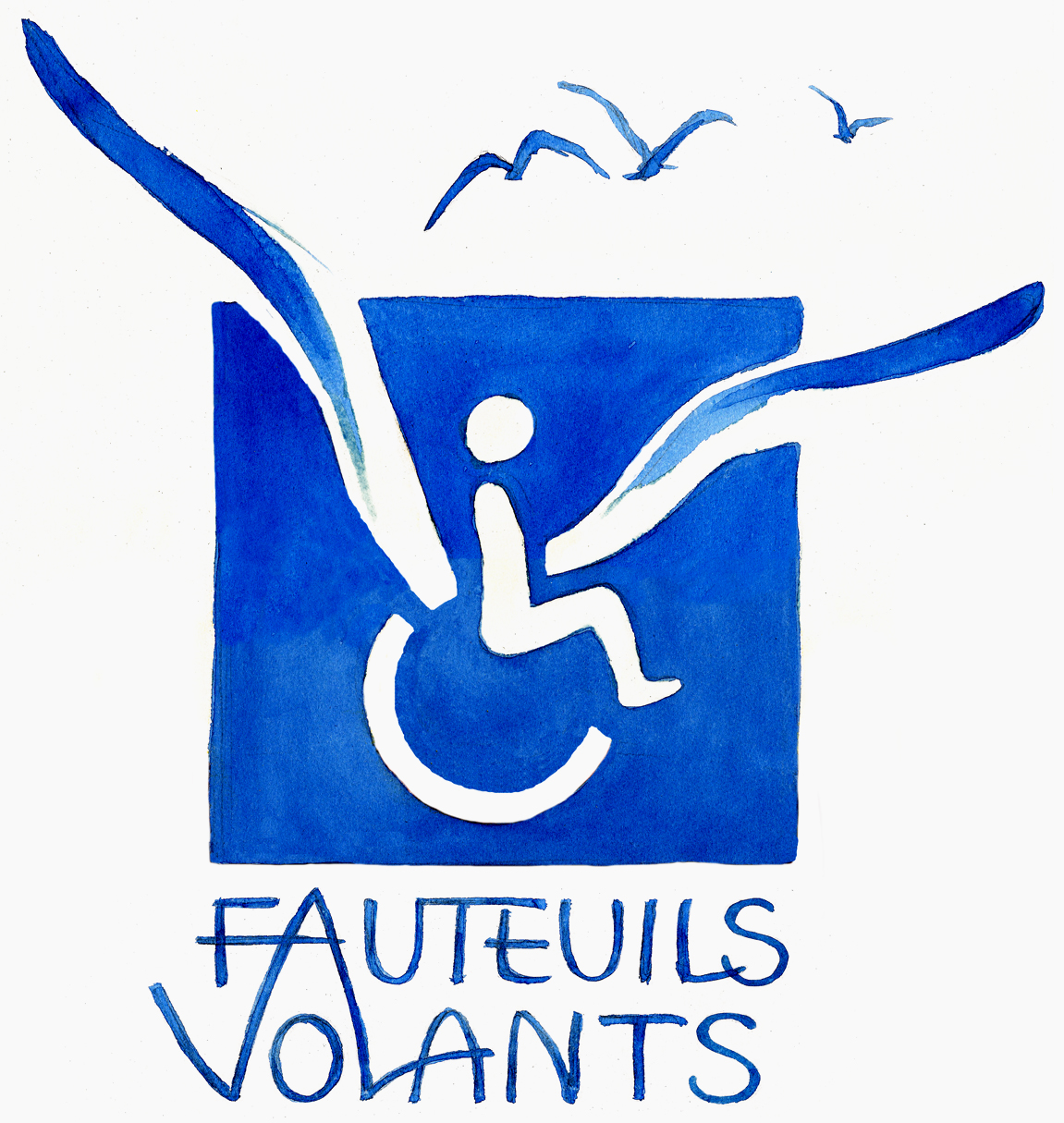 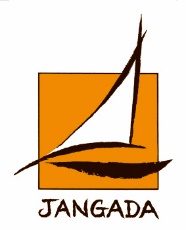 Formulaire de réservation et prix de la Salle PolyvalenteA envoyer complété à : bayane.masarweh@jangada.beDate de la demande : …....../…….…/Date de la réservation : …….../…….…/				Objet de la réservation (pas de soirée dansante): 	o   Réunion, séminaire : tasses, verres, …			o   Réception (apéritif,…) : flûtes, bols pour biscuits apéritifs, ….	o Réception  avec repas cuisiné : assiettes, verres, couverts, casseroles ….				o Conférence, soirée culturelle, exposition : verres,….	o   Autres : 	o Evènement de tous les résidents	Utilisation des appareils :	o   Plaque vitro-céramique	o   Four	o   Lave-vaisselle	o Frigo (uniquement les planches - pas les tiroirs) -  (pas de congélateur)	Qui réserve : 	o Résidents (formulaire sur place)		o Membre FV		o ExtérieursRéservé par : Nom du locataire: 								Prénom : Organisme : Adresse : 									Code postal :Ville : Adresse mail : 									Tél. :					Nom du responsable de la salle si différent du locataire :	Prix de la location et des servicesAcompte de la location : fin de la location à 22h.Membres FV :		  (de ……………h à ……………h)   ……………………………….…	25€ …………..Extérieurs :	pour 2h. (de ……………h à ……………h)   ……………………………….…	45€ …………..		pour 4h. (de ……………h à ……………h)   ……………………………….…	75€ …………..		pour 6h. (de ……………h à ……………h)   …………..………………….…      105€ …………..		pour la journée (de 10h00 à 22h00) ………………………..……………      200€ …………..CAUTION* :	…………………………………………………………………………………………………………………….		50€TOTAL :	…………………………………………………………………………………………………………………….	L’acompte de la location et la caution sont à payer sur le compte de la FUP Fauteuils Volants BE63 7320 4476 1208 avec mention "rés + date + nom"A payer 10 jours, au plus tard, après la date de réservation.Caution* : La caution (50€), après état des lieux en fin de location, sera versée sur le compte bancaire du responsable locataire. Une éventuelle ponction de la caution sera calculée par le conseil de l'Administration de la FUP (Fondation d'Utilité Publique).	--------------------------------------------------------------------------------------------------------------------------------------------------Prix des Services lors de la location : Solde de la location : ………………………………………………………………………………………………………..		Location de matériel :Verres, tasses, Senseo (sans pads)	 				10€ ….....................……Assiettes, couverts, verres, tasses, Senséo (sans pads)			20€ ….....................……Casseroles								10€ ….....................……Utilisation des plaques, du four, du lave-vaisselle, frigo		  	15€ ….....................……"Kit"  Nettoyage *				   	 		10€ ….....................……Nettoyage par nos soins *			   	 		25€ ….....................……Mise à disposition de 5 essuies de cuisine et 3 serviettes éponge	  5€ ….....................……Dégagement de la salle (Poubelles et vidanges) 				10€ ….....................……Location des nappes en tissu orange et nettoyage (6 à disposition)	7€/nappe x ...........……TOTAL ………………………………………………………………………………………………………………………………..Les services seront à payés en liquide au responsable de la location, lors de l'ouverture de la salle polyvalente.Nettoyage* des sols, tables, four, plaques, sanitaires et de l'ensemble des locaux et équipements utilisés : o  Par vous-même: remise en ordre du mobilier. Les sols seront nettoyés. Le lave-vaisselle sera rempli.Le frigo, Les fours et les plaques seront nettoyés. Les poubelles et les vidanges de bouteilles seront enlevées par vos soins. o  Par vous-même avec le "kit nettoyage" : 10€.  Ce kit comprend : 2 pastilles lave-vaisselle, éponge, seau, torchon, produit de nettoyage, un balai et une raclette…. Remise en ordre du mobilier. Les sols seront nettoyés. Le lave-vaisselle rempli. Le frigo, Les fours et les plaques seront nettoyés.  Les poubelles et les vidanges de bouteilles seront enlevées par vos soins.o Par nos soins : 25€ Informer vos invités : Sonnette : Salle Polyvalente					  Le Conseil d'Administration de la Fondation d'Utilité Publique (FUP)					     			              Woluwe-Saint-Lambert, le 13/11/2023									                      bayane.masarweh@jangada.be